FEUILLE DE PARTICIPATION DES CLUBS INTERCLUBS DE DECHYPour des raisons d’intendance, nous vous prions de bien vouloir fournir les renseignements  au plus tard  le 11 janvier 2018   en renvoyant ce message à l’adresse suivante : 		Pascal   CARTIER - enseignant du club 		tal.cartier@gmail.com           ou au 06.08.09.57.28  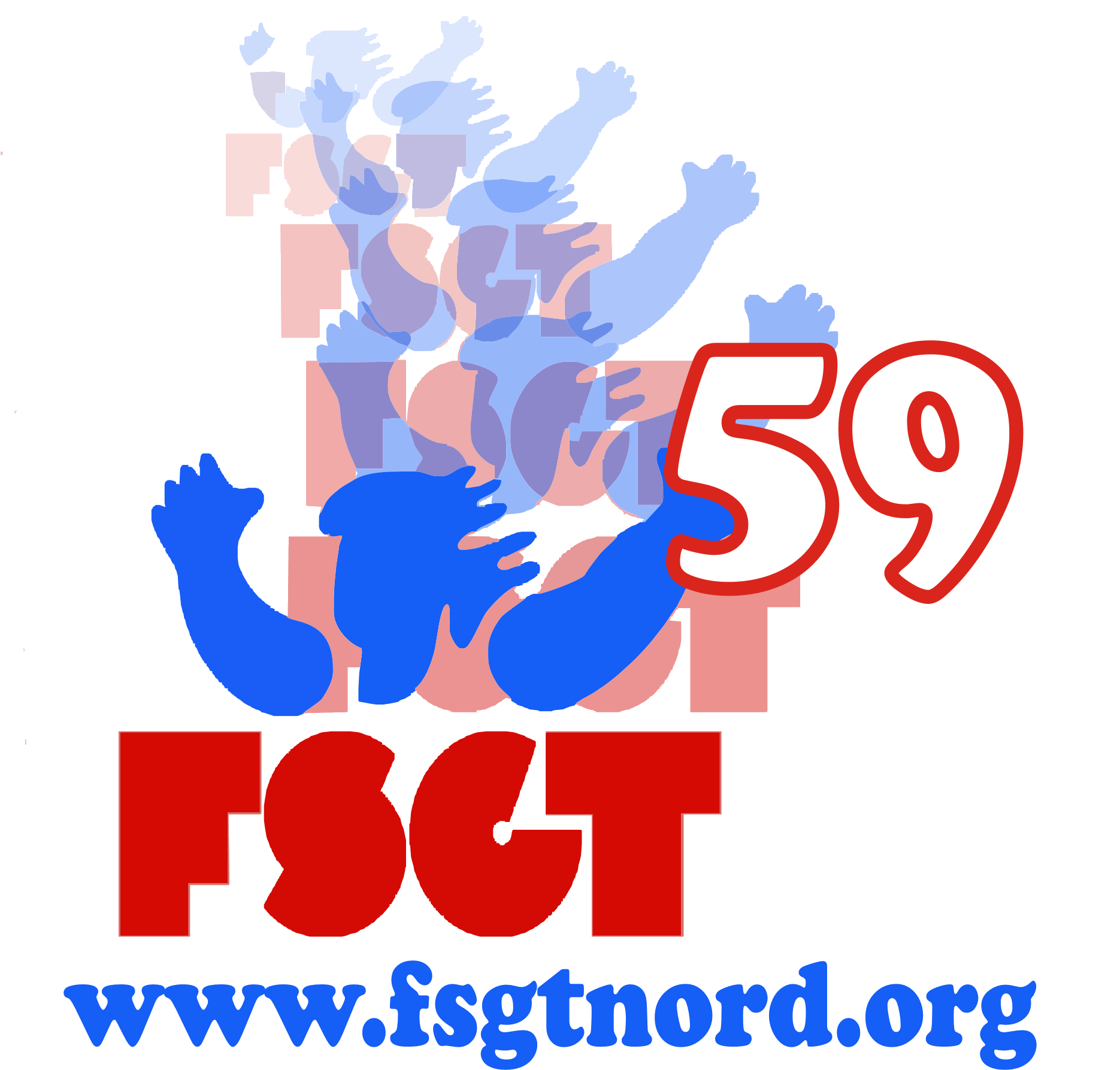  Club de judo  de  : ………………………………………				    Nombre approximatif de participants : Samedi 13 JANVIER  2018: ……….                            Merci de votre compréhension FEUILLE DE PARTICIPATION DES CLUBS INTERCLUBS DE DECHYPour des raisons d’intendance, nous vous prions de bien vouloir fournir les renseignements au plus tard  le 11 janvier 2018   en renvoyant ce message à l’adresse suivante : 		 Pascal  CARTIER - enseignant du club 		tal.cartier@gmail.com           ou au  06.08.09.57.28   Club de judo  de  : ………………………………………				    Nombre approximatif de participants : Samedi 13 JANVIER  2018: ……….                            Merci de votre compréhension 